Стариков Артём,6 класс, гимназия № 14 «Университетская»Номинация «Моё генеалогическое древо»История собственной семьи никого не может оставить равнодушным. У каждого из нас в жизни бывает период особого интереса к историям рода. В семьях, как правило, из поколения в поколение переходят легенды и рассказы о предках, люди вырастая на семейных преданиях, часто увлекаются судьбой своих родичей, составляют генеалогическое древо, стараясь узнать о них как можно больше. Моя мама часто говорит: «Тот, кто не знает прошлого и не чтит настоящее - не имеет будущего». В семьях должны помнить о родных, как об уже ушедших, так и ныне живущих. Нужно ухаживать за местами упокоения почивших и общаться с живыми. В нашей семье приняты семейные встречи и поддержка друг друга.На Руси считалось правилом хорошего тона знать свою родословную до седьмого колена. «Человек, не помнящий своего рода, обречён на поражение» - так гласит народная мудрость о тех, кто не знает своих корней.К сожалению, в наше время многие не знают даже своих прабабушек и прадедушек. Я всегда знал, что моя мама собирает и хранит много материалов о наших родственниках и предках. Она как-то рассказывала, что в школе увлекалась историей своего рода. Особенно интересным это представляется потому, что семья моей мамы многонациональная, и по линии ее отца в роду российские немцы с Западной Украины, приехавшие осваивать пахотные земли по манифесту Екатерины Второй. Поэтому, когда нам в классе объявили о конкурсе, я решил написать эссе на тему «Генеалогическое древо моей семьи».С незапамятных времен наличие родословных или же летописей племен и народов, было обязательно. Выражение «Иван, не помнящий родства» означает человека пустого и никчемного. Известна родословная великого русского поэта Пушкина до двадцатого поколения, вплоть до тысячного года! Родословная британских монархов до сих пор была занесена в книгу рекордов Гиннеса, как самая древняя. Но ученые доказали, что самый древний дворянский род в мире живет в Костромской губернии.Род Бирюковых – родня русским царям, императорам из Византии и даже Чингиз-хану. Интересно, что корни родословной на 300 лет древнее родословной английской королевы Елизаветы.Изучением истории семей и родов, как я выяснил, занимается специальная наука – генеалогия. Ее название происходит от древнегреческого слова, которое переводится как «родословие», т. е. слово о роде.Итак, когда я приблизился к изучению моих предков, моей семьи, то столкнулся с очень большим количеством бумаг, документов и фотографий. Я узнал очень много интересных фактов из истории моих родных, вот некоторые из них:История немецкой линии моей семьи (по материнской линии отца моей мамы):Моя прабабушка (мама дедушки по маминой линии, Вагнер Хелена Адамовна, этническая немка с Западной Украины, семья которой в числе других семей немцев, переехала на Западную Украину по приглашению Екатерины 2 после ее манифеста от 25.10.1762года), которая ушла от нас 26.03.2022г. в возрасте 96 лет, бережно хранила немногочисленные фотографии своих родных. Она делала заметки на оборотах. Много лет поддерживала связь с разъехавшимися по всей стране и за ее пределы родными с помощью переписки. Письма хранятся у нее.Родителями моей прабабушки были немцы: отец - Вагнер Адам Филиппович и мама - Масольд Магдалина Корнеевна, она прожила долгую насыщенную, но все-таки счастливую жизнь, ведь несмотря ни на что, ее 6 детей, в том числе моя прабабушка, выжили в войне и приехали в Новосибирск вместе с ней. Умерла мама моей прабабушки в 91год, когда моей маме, ее правнучке было 3 года. Родом моя прабабушка Хелена и ее семья были из села Великий Вердер (GrossWerder) Черниговской области. Год основания Беловежских колоний колеблется у разных авторов между 1766 и 1767. Основатели 72 фамилий в основном с юга земли Гессен и Райнланд. Вначале были заложенны шесть колоний: Городок, Беловеж, Кальчиновка, Рундевизе (лютеране), Кляйнвердер и Гросвердер (католики). Это был как бы островок среди окружавших их украинских селений. Для этих колоний было выделено земли 6600 десятин земли (где-то около 77,5 десятин на семью) с дальнейшим расчётом увеличения семей. Имена первых поселенцев: Ниже приведен список известных первых поселенцев. Сюда включены имена как из Гроссвердера, так и из Кляйнвердера, потому что члены одной семьи могли принадлежать каждому из них. Эти деревни были почти взаимозаменяемы: обе были католическими и находились всего в 3 милях друг от друга. Гроссвердер был большим из двух.Гроссвердер: Кнорр, Шек, Вольф, Шперлинг, Эйхвальд, Ульрих, Массольд, Вагнер и др.Кляйнвердер - Кнорр, Зауэрвальд, Тринц, Вотшель, Гептинг, Руммель, Бетке, Хеер и др.Другие имена включают: Бэр, Шрайбер, Оборовский, Олленбургер, Зеринг, Ремпель, Кон, Ратцель и Венцель.Доподлинно известно, что в роду моей прабабушки Хелены входят семьи Вагнер (ее отец Вагнер Адам потомок первых переселенцев Вагнер Адама и Вагнер Евы), Массольд (мать Массольд Магдалина Корнеевна – отец матери Массольд Корней) и Вотшель (мать Массольд Магдалины и жена Корнея Массольд была Вотшель София). С какими семьями в родстве были еще, к сожалению, информации нет. Тем не менее, даже из того, что удалось узнать, можно четко понять, что мои предки (как минимум три семьи Вагнер, Массольд и Вотшель) были выходцами из Немецких земель Гессен и Райнланд, приехавшими в Черниговскую область по приглашению Екатерины 2 и основавшими в 1766 и 1767 годах католические колонии Гроссвердер и Кляйнвердер.О татарских предках отцовской линии моей мамы:Мой прадедушка- папа дедушки по маминой линии был татарином Гимаевым Анваром. От своих родных я узнал, что у татар не было фамилий, а были имена и что-то вроде отчеств – указание на то, чьим сыном они являются. Если бы мой прадед следовал этому правилу, он звался бы Анваром Гимазетдиновым, т.к. его отца звали Иббатулаевым Гимазетдином, а его отца Иббатула, но прадед, уехав из Татарии и «обрусев», принял имя своего отца, укоротив для удобства, за фамилию и стал Гимаевым Анваром. Его три сына, в том числе мой родной дед, родившись в Новосибирске, и будучи русскими по паспорту, имеют имена, отчество Анваровичи и фамилию Гимаевы. Иббатулаев Гимазетдин был сапожником, мастером своего дела, и из семейных преданий известно, что к нему за обувью ехали многие люди с Татарстана. Мой прадед Анвар войну встретил совсем мальчишкой. С 16 лет он трудился возницей на обозах, везущих провиант для военных на фронт.О материнской линии моей мамы:Прабабушка- мама бабушки по маминой линии, в замужестве Долгих, в девичестве Кулаева Александра Ильинична, была 17ым ребенком своих родителей, при этом, в семье до нее было 2 мальчика погодки, 2 девочки погодки, две тройни и три двойни, но, к сожалению, выжили из детей только 2 мальчика и 2 девочки, в том числе моя прабабушка. У нее вообще была удивительная тяга и воля к жизни, пройдя войну будучи совсем юной работницей завода «ЭЛЕКТРОСИГНАЛ» (награждена медалью «за Труд» как заслуженный труженик тыла) и оставшись работать на нем после победы, вырастила 2х дочерей, потеряв сына. После смерти мужа, моего прадеда, узнала о раке 3ей стадии, но победила его и помогла вырастить 3х внучек, 1 ого внука и правнучку, после гибели единственного внука сильно сдала, но дождалась моего рождения, своего первого долгожданного правнука и умерла почти в 85 лет, когда мне было 10 месяцев. Прабабушка родилась в повозке у села Тальменка в Алтайском крае, когда ее семья ехала в Новосибирск из Тамбовской области.  В нашей семье бытует легенда, что отец прабабушки был цыганом – высокий статный черноволосый с роскошными усами зеленоглазый красавец, Кулаев Илья, стоящий в военной форме, даже на черно-белом старинном фото совсем не выглядит русским парнем… При этом Илья был военным в высоком чине и во времена Великой отечественной войны занимался распределением дотаций на фронт. Оба брата прабабушки воевали, один (Петр Ильич) погиб на войне, но сведений где и как и в каком году, к сожалению, не сохранилось. Второй же брат, Николай, получив тяжелые контузии в бою в 1943г. (попал под гусеницы вражеского танка), после госпиталя был комиссован в Новосибирск, но вскоре умер от последствий ранений.Мой прадед, отец бабушки по маминой линии был «сыном села», так раньше звали тех, кто рос без родителей, жил в каждой семье в селе понемногу и был «общим» родственником. Никто не знал, что случилось с его семьей, родом он был из Воронежской области. Мои мама и бабушка мечтают побывать в Воронеже на малой родине прадеда. В годы войны, он вместе с заводом «Электросигнал» был эвакуирован в Новосибирск, про него говорили «электрик от Бога», был заслуженным тружеником тыла. На заводе же встретил мою прабабушку, и они стали семьей. Чтобы построить генеалогическое древо моей семьи, я выяснил, что же такое генеалогия.  Составил древо. Рассказал интересные факты о некоторых представителях моей семьи. Мои предки, прабабушки хранили фото и письма родных, делали заметки и небольшие записи, в основном хранили устную память о своих родных.Моя мама исследовала историю семьи и собранные по крупицам данные сохранила в компьютере в виде файлов и заметок, пыталась обращаться к электронным архивам, пока получила немного информации. Но теперь уже вместе с ней мы будем собирать и сохранять для будущих поколений историю нашего рода.Я решил не останавливаться на своем исследовании, а продолжить изучать эту тему и дальше. У меня есть возможность, которой не было у моих предков. Я могу со временем даже создать собственный сайт своей семьи, и так искать новых родственников- пополнять свое древо. В ходе изучения семейного архива я понял, что этим можно заниматься годами, а можно и всю свою жизнь, как мои родные. 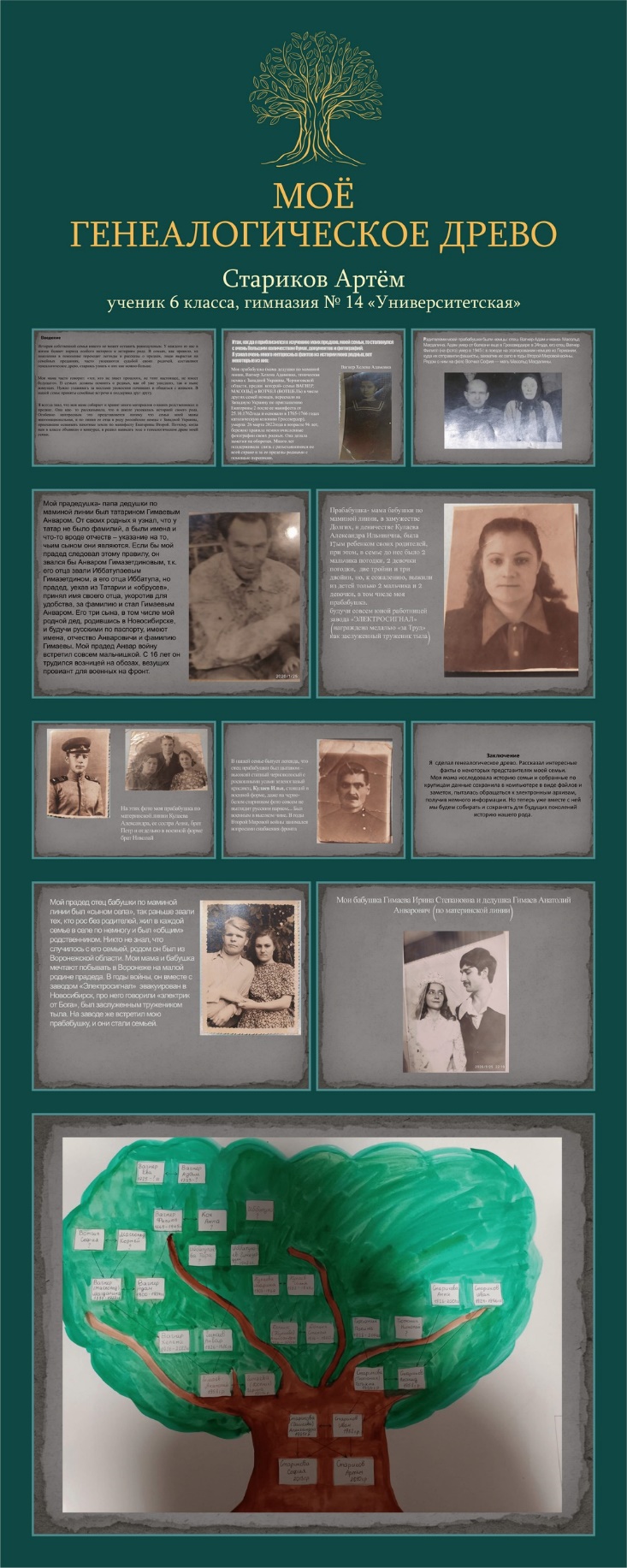 